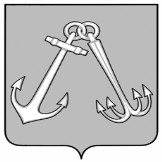 ИГАРСКИЙ ГОРОДСКОЙ СОВЕТ ДЕПУТАТОВР Е Ш Е Н И Е17.10.2017                                                                                                  № 53-280О возложении контроля за исполнением принятых на депутатских слушаниях рекомендаций по вопросам деятельности ООО «Энергопром» на постоянную комиссию Игарского городского Совета депутатовЖилищно-коммунальное хозяйство является социально-значимым для города Игарки.В последнее время у населения города возникает много вопросов по работе ООО «Энергопром», оказывающему жилищно-коммунальные услуги.Поэтому депутаты считают необходимым знать, эффективно ли используется ООО «Энергопром» муниципальное имущество, какие мероприятия проводятся для его поддержания в рабочем состоянии, так как это напрямую связано с оказанием жилищно-коммунальных услуг. Какие меры принимаются ООО «Энергопром» для снижения себестоимости жилищно-коммунальных услуг.Эти и другие вопросы, касающиеся жилищно-коммунального хозяйства города, были рассмотрены на депутатских слушаниях 05.10.2017 года,                              по итогам которых выработаны рекомендации.	В соответствии с пунктом 6.2 раздела 6 Положения о порядке проведения депутатских слушаний в Игарском городском Совете депутатов, утвержденным решением Игарского городского Совета депутатов от 23.12.2016 № 28-157, Игарский городской Совет депутатов РЕШИЛ:Контроль за исполнением принятых на депутатских слушаниях рекомендаций по вопросам деятельности ООО «Энергопром» возложить                         на постоянную комиссию Игарского городского Совета депутатов                                по промышленности, транспорту и связи (А.А.Машакин).По окончании сроков, установленных для исполнения рекомендаций, комиссии подготовить отчет и довести его до сведения депутатов на сессии городского Совета депутатов и населения города Игарки, опубликовав его в газете «Игарские новости».Решение вступает в силу с момента подписания.Исполняющая обязанностипредседателя Игарскогогородского Совета депутатов                                                               М.А.Андреева